112年度宜蘭縣護理師護士公會「出院準備服務銜接長照服務計畫」成果研習會計畫緣由：   我國生育率與死亡率雙雙出現下降的趨勢，整體人口結構快速趨向高齡化， 長期照顧需求人數也同步增加。為建立完善的長照服務制度，自 106 年起推動長期照顧十年計畫 2.0，以病人為中心之多元連續性服務模式，回應不同族群需求。藉由連結醫院出院準備服務，透過病人住院時醫療團隊跨領域合作模式，協助個案及家屬做好出院照護準備，讓個案及家屬安心 銜接返家後續照顧。    病人符合長照服務對象之資格，出院前即完成長照需要評估，並儘速擬定照顧計畫、連結服務，俾於出院後即時取得照護服務，另為利有輔具需求個案，可及時獲得輔具，111年鼓勵醫院建立簡易輔具友善銜接機制，降低返家後日常生活障礙、提升個案及照顧者生活品質，以減輕照顧者負擔及降低 照顧支出。透過此研習會各家醫療院所在出院準備服務銜接長照成效，相互標竿學習，提升宜蘭縣出院準備服務銜接長照服務無縫接軌目標。貳、計劃依據：依據「112年出院準備服務教育訓練年度計畫」辦理。主辦單位：    宜蘭縣長期照護服務管理所    宜蘭縣護理師護士公會協辦單位： 天主教靈醫會醫療財團法人羅東聖母醫院 天主教靈醫會醫療財團法人附設宜蘭縣私立羅東聖母居家長照機構伍、活動時間及地點：一、日期：112年06月16日(星期五)12:00-17:30二、地點：財團法人天主教靈醫會羅東聖母醫院外科大樓11樓大禮堂。(宜蘭縣羅東鎮中正南路160號)陸、參加對象：宜蘭縣護理師護士公會會員優先宜蘭縣長照有興趣醫事人員柒、報名方式及注意事項：本次課程限額200名，會員免費。採網路報名，護理師公會網頁網站(http://www.inurse.org.tw)繼續教育    研習會報名。非護理人員，宜蘭縣長照醫事人員課程限額100名，免費。採google報名，報名網:https://forms.gle/o94AAgRCg5gFDNYN6。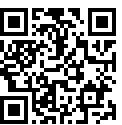 112年06月01日(星期四)12:00開放報名，至112年06月09日(星期五)12:00截止或額滿為止。捌、教育積分申請護理人員、長照人員繼續教育積分(申請中)玖、注意事項       1.本教育訓練不提供午餐，為響應環保及衛生，請自備環保杯與會。       2.有關活動相關問題，請洽羅東聖母醫院護理部負責林副主任，分        機03-9544106轉5290拾、講者簡介（依課程順序排列）楊琇斐：宜蘭縣長期照顧服務管理所出院準備服務承辦人員謝佳頴：國立陽明交通大學附設醫院個案管理護理長陳峰利:醫療財團法人羅許基金會羅東博愛醫院出院準備服務個管師周禎婷:台北榮民總醫院蘇澳分院出院準備服務護理師林素秋:天主教靈醫會醫療財團法人羅東聖母醫院護理部副主任拾壹、課程表112年6月16日(星期五)拾貮、交通方式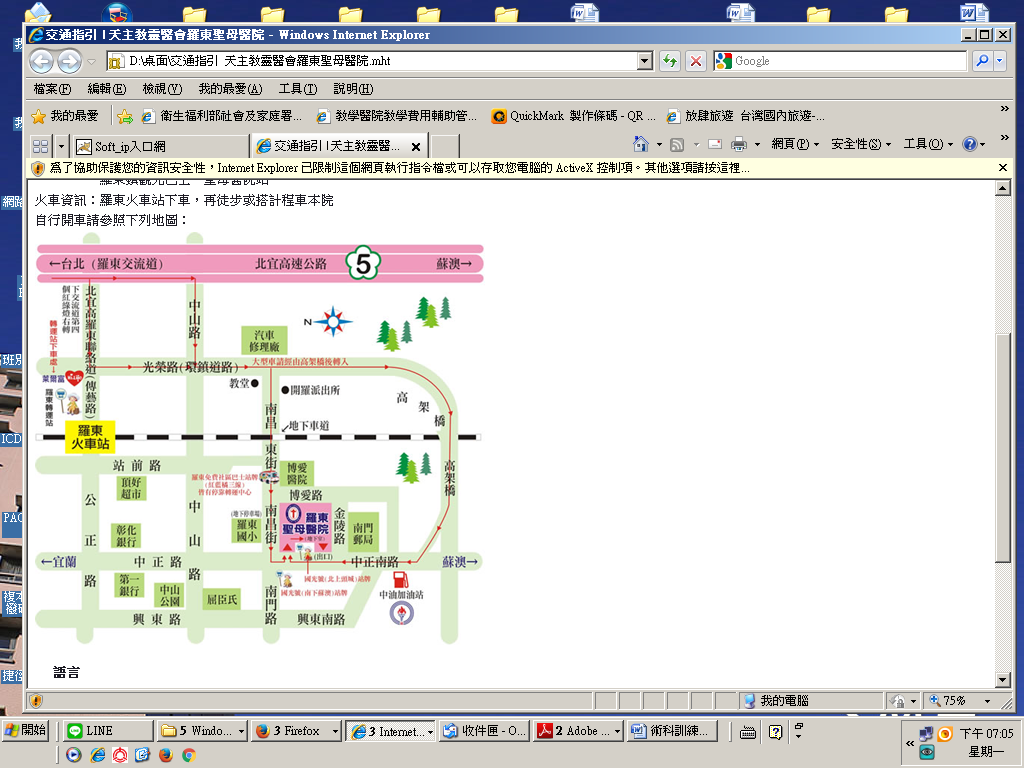 時間課程主題講師12:00~12:20報到/簽到羅東聖母醫院教學組12:20~12:30致詞宜蘭縣護理師護士公會理事長宜蘭縣長期照護服務管理所羅東聖母醫院12:30~13:20宜蘭縣出院準備服務銜接長照服務執行成效楊琇斐出院準備服務承辦人員13:20~13:30              休息羅東聖母醫院教學組13:30~14:20國立陽明交通大學附設醫院~出院準備服務銜接長照服務執行成效謝佳頴護理長14:20~14:30              休息羅東聖母醫院教學組14:30~15:20醫療財團法人羅許基金會羅東博愛醫院出院準備服務銜接長照服務執行成效陳峰利出院準備服務護理師15:20~15:30            TEA TIME羅東聖母醫院教學組15:30~16:20台北榮民總醫院蘇澳分院出院準備服務銜接長照服務執行成效周禎婷出院準備服務護理師16:20~16:30              休息羅東聖母醫院教學組16:30~17:20天主教靈醫會醫療財團法人羅東聖母醫院出院準備服務銜接長照服務執行成效林素秋副主任17:20~17:30綜合討論楊琇斐謝佳頴陳峰利周禎婷林素秋17:30~賦歸及簽退~~賦歸及簽退~